RETIM ECOLOGIC SERVICE SA informează cetățenii că în perioada 24.07.2023 – 26.07.2023 derulează campania de colectare a deșeurilor voluminoase de pe raza localității BUZIAȘ conform tabelului următor:Colectare deșeuri voluminoase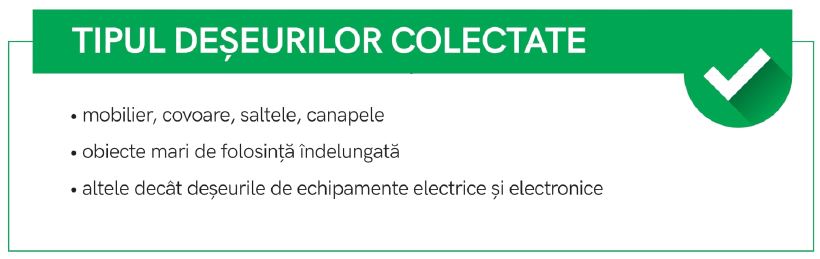 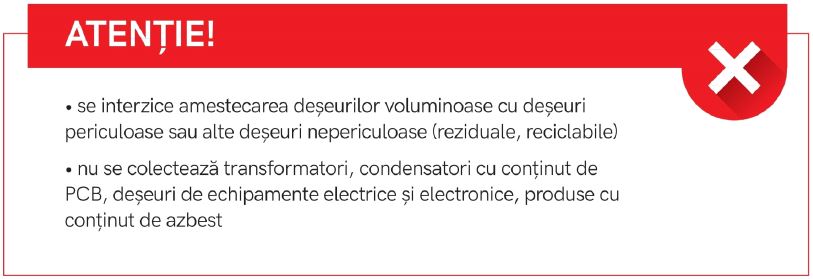 Data, interval orarData, interval orarLoc de staționare autoutilitară24.07.2023, 10:30 – 18:30Buziaș, Parcare vis a vis sediu Aquatim (peco)Buziaș, Parcare vis a vis sediu Aquatim (peco)25.07.2023, 10:30 – 18:30Buziaș, Cartier Griviței – lângă fosta ghenă de gunoiBuziaș, Cartier Griviței – lângă fosta ghenă de gunoi26.07.2023, 10:30 – 18:30Buziaș, Parcare intersecție str. Florilor cu str. Avram IancuBuziaș, Parcare intersecție str. Florilor cu str. Avram Iancu